Dodatak 1.U nastavkunapišido 150riječio sebi u narativu. Onakokakoželiš da mi predstavimotebenasajtuprojekta, ukolikobudešjedanodkorisnika! LIČNE INFORMACIJEStefan RadićDonja Slatina bb, Šamac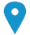                         Br. mob. +387 66 996 967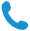 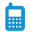 fairb94@icloud.com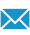 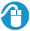 Pol:muskiDatum rođenja 13/04/1994aPLIKACIJA ZA POZICIJUUčesnik na radionicama AGRIPRENEURRADNO ISKUSTVO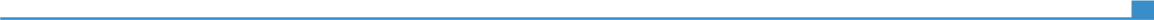 jan 2021- nov 2022Inzenjer poljoprivredna apoteka Ruzicjan 2021- nov 2022Poljoprivredna apoeka Ruzicjan 2021- nov 2022Organizovanje, nabavka i prodaja repromaterijala za poljoprivredujan 2021- nov 2022PoljoprivredaVJEŠTINEMaternjijezikSrpski jezikSrpski jezikSrpski jezikSrpski jezikSrpski jezikOstalijeziciRAZUMJEVANJERAZUMJEVANJEGOVORGOVORPISANJEOstalijeziciSlušanjeČitanjeGovornainterakcijaIzgovorengleski jezikB2B2B2B2B2Nivoi: A1/2: Osnovnoznanje - B1/2: Nezavisnikorisnik - C1/2 VještkorisnikCommon European Framework of Reference for LanguagesNivoi: A1/2: Osnovnoznanje - B1/2: Nezavisnikorisnik - C1/2 VještkorisnikCommon European Framework of Reference for LanguagesNivoi: A1/2: Osnovnoznanje - B1/2: Nezavisnikorisnik - C1/2 VještkorisnikCommon European Framework of Reference for LanguagesNivoi: A1/2: Osnovnoznanje - B1/2: Nezavisnikorisnik - C1/2 VještkorisnikCommon European Framework of Reference for LanguagesNivoi: A1/2: Osnovnoznanje - B1/2: Nezavisnikorisnik - C1/2 VještkorisnikCommon European Framework of Reference for LanguagesKomunikacijskevještineKomunikacione vjestine sam razvijao svakodnevnim kontaktom i komunikacijom sa kupcima i korisnicima usluga koje su bile neophodne u rjesavanju problema i potreba ljudi u svim aspektima poljoprivredne proizvodnje.OrganizacijskevještineOrganizacione vjestine sam stekao na porodicnom imanju na kojem se bavimo intezivnom proizvodnjom duvana koja zahtijeva svakodnevno angazovanje velikog broja radnika i organivanja drugih poslova na imanju.OstaleposlovnevještineBrzo i predano rjesavanje svakodnevnih pitanja u radu sa velikim brojem razlicitih ljudiKompjuterskevještineopste znanje u Microsoft programima (Office, Exell)Ostalevještinerukovanje razlicitim masinama i alatimaVozačkadozvolaB1Diplomirani inzenjer poljoprivrede. Rodjen u Brckom 1994, odrastao i zivim u porodicnoj kuci u Donjoj Slatini, opstina Samac.Studirao i zivio u Novom Sadu sest godina, privremeno proveo sest mjeseci u Americi, preciznije na Aljasci, gdje sam otisao preko programa Work and Travel.Trenutno radim u struci i tezim ka sticanju novih znanja i prosirenju svojih poznastava u okviru svoje profesije, te sam i ovaj program spoznao kao dobru priliku za to.Bivsi sportista i veliki zaljubljenik u sport, te veliki navijac Partizana.Ljubitelj putovanja, znamenitosti, mostova i tvrdjava. 